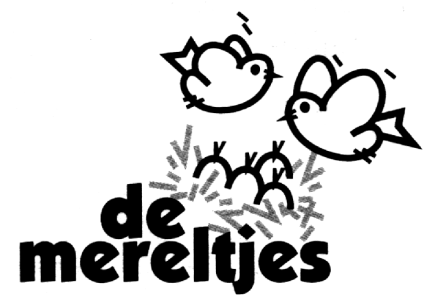 Buitenschoolse KinderopvangHasseltsesteenweg 163700  TongerenTel.  012/23.70.26 buitenschoolseopvang@mereltjes.beToelating tot het verstrekken van medicatieTe laten invullen door de arts indien tijdens de opvang medicatie dient versterkt te worden.Ondertekende, arts in de geneeskunde, verklaart dat volgende medicatie tijdens de opvang dient verstrekt te worden aanNAAM KIND: ………………………………………………………………………………………………………………………………………………Datum en stempel                                                                                                                   Handtekening:Naam medicatieDosisManier van toedienenTijdstip van toedienenBewaring medicatieBegindatum behandelingDuur van de behandeling